本校高中部100 學年度第一學期社團活動上課照片（100.09.09.）本校高中部100 學年度第一學期社團活動上課照片（100.09.09.）本校高中部100 學年度第一學期社團活動上課照片（100.09.09.）本校高中部100 學年度第一學期社團活動上課照片（100.09.09.）本校高中部100 學年度第一學期社團活動上課照片（100.09.09.）本校高中部100 學年度第一學期社團活動上課照片（100.09.09.）本校高中部100 學年度第一學期社團活動上課照片（100.09.09.）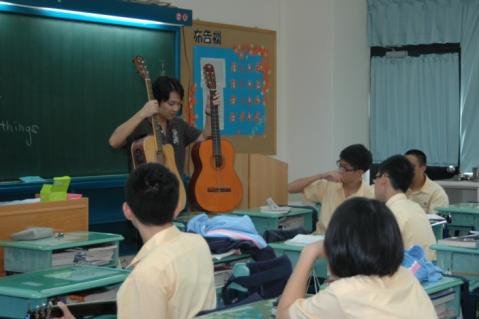 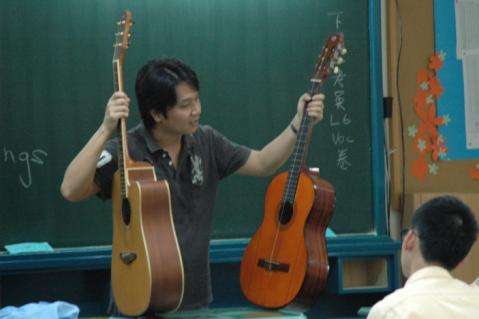 說明：說明：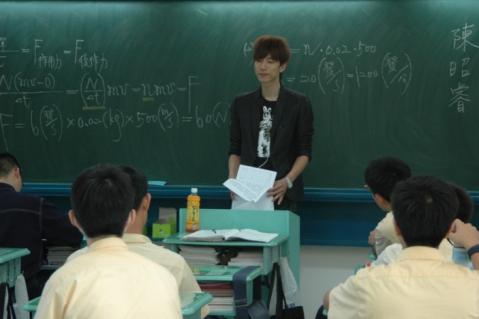 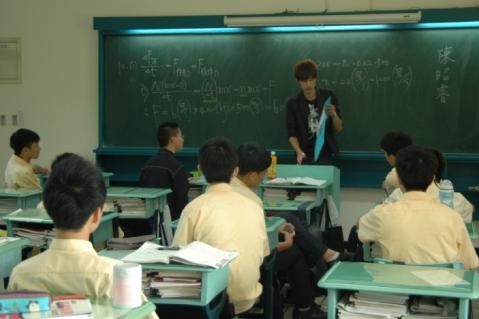 說明：說明：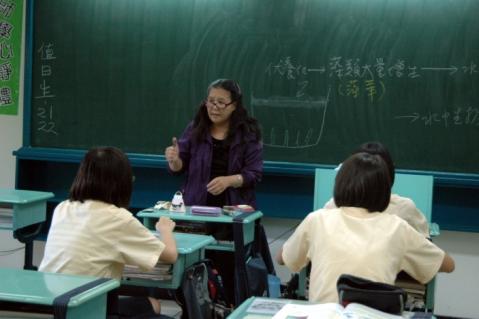 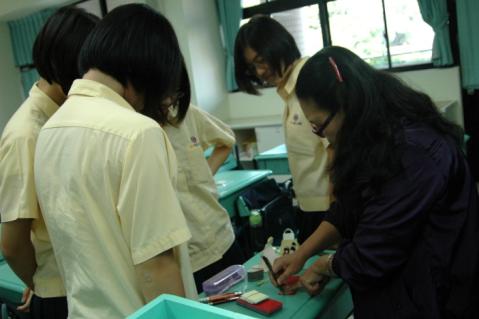 說明：說明：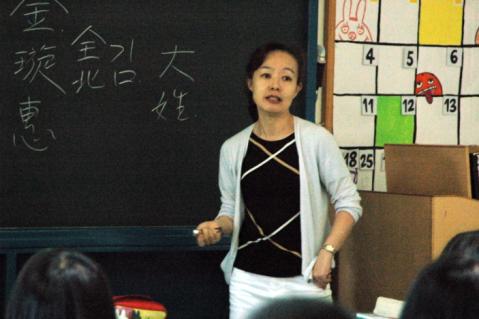 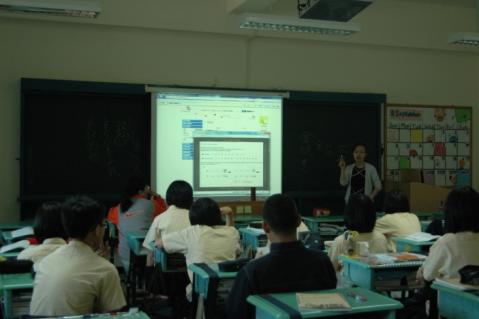 說明：說明：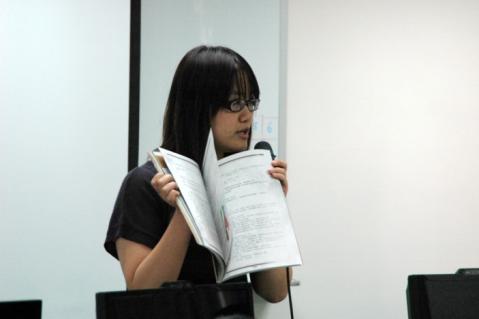 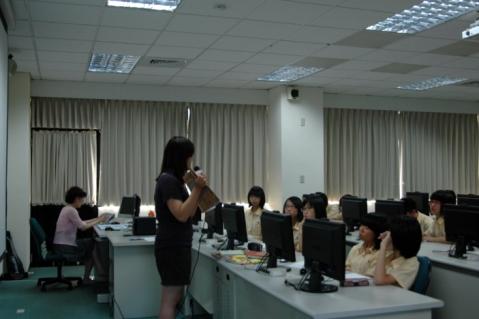 說明：說明：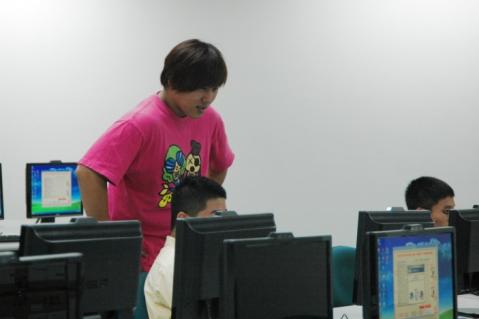 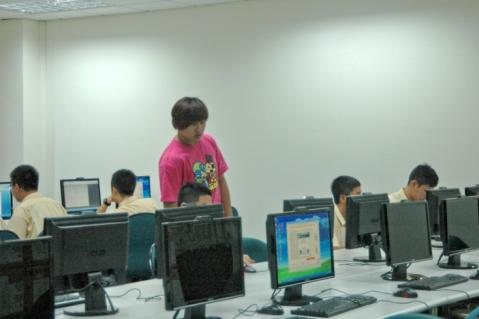 說明：說明：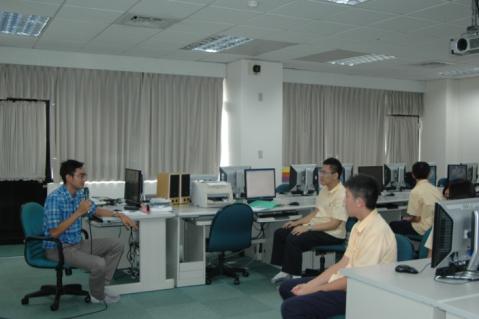 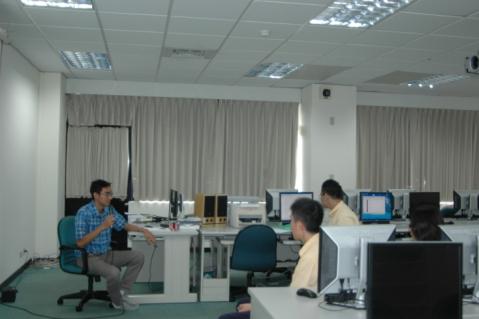 說明：說明：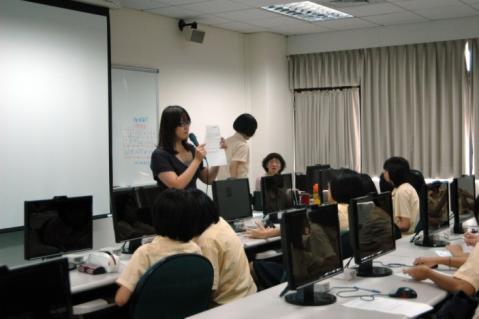 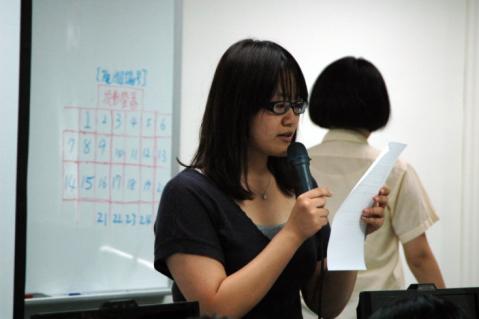 說明：說明：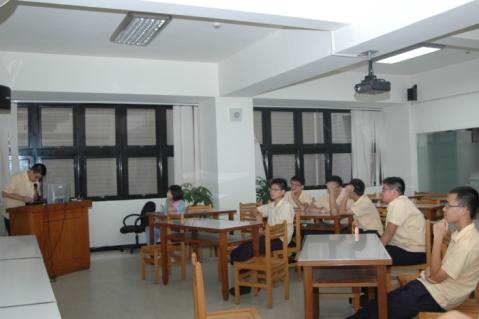 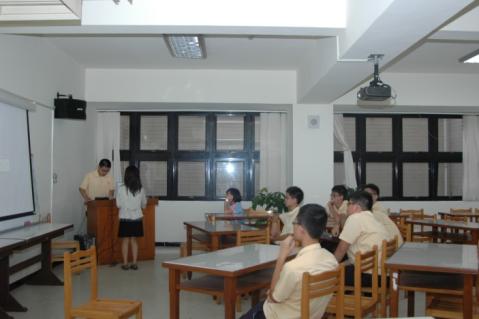 說明：說明：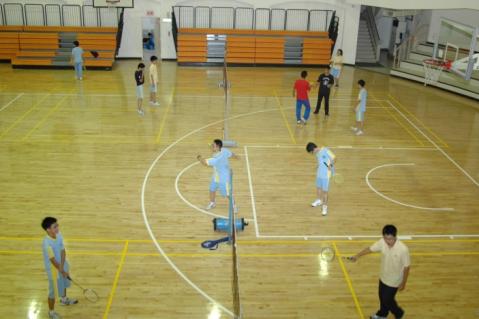 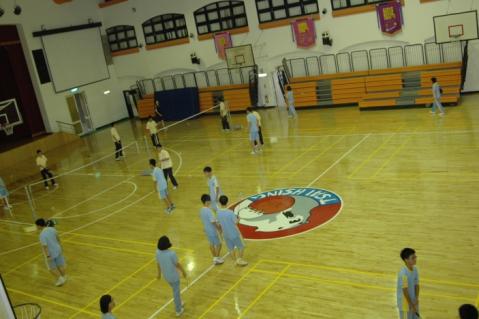 說明：說明：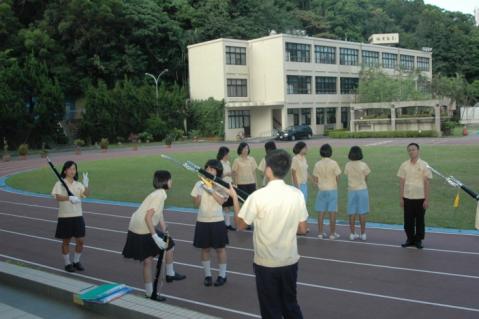 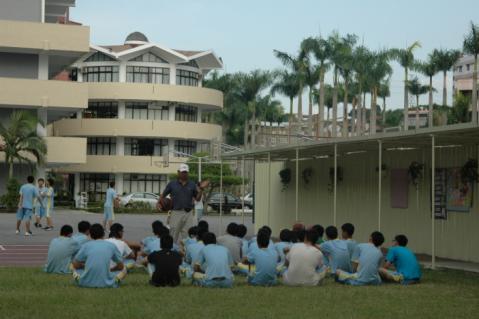 說明：說明：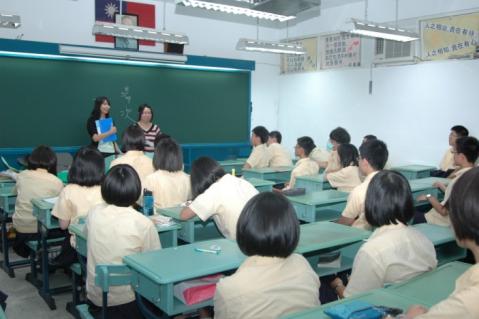 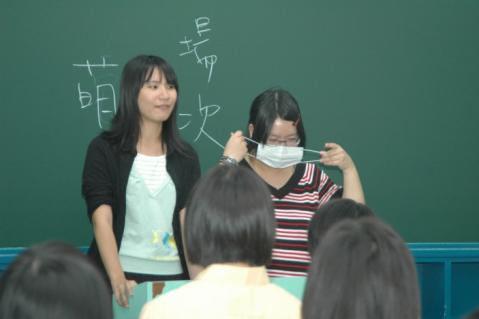 說明：說明：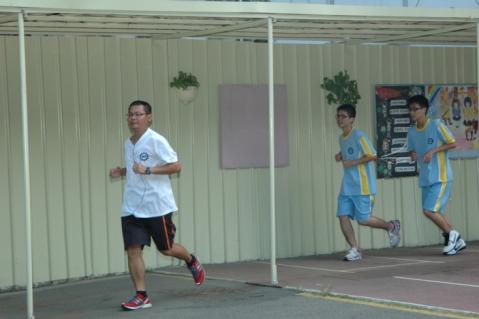 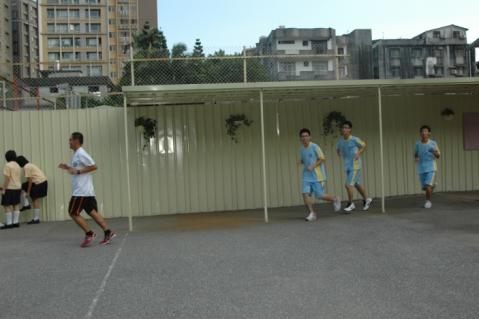 說明：說明：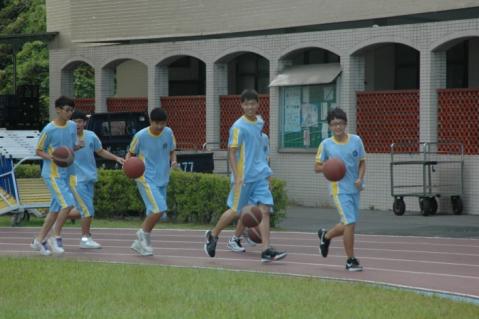 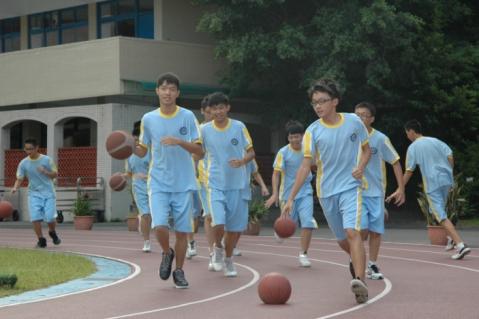 說明：說明：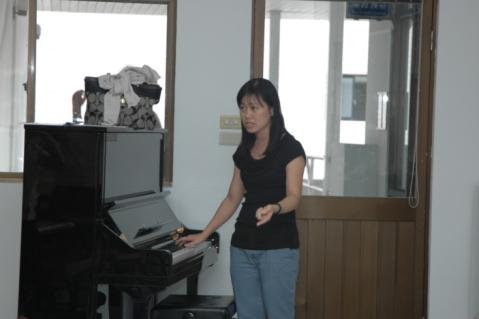 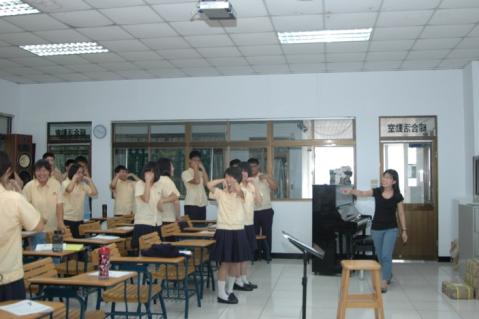 說明：說明：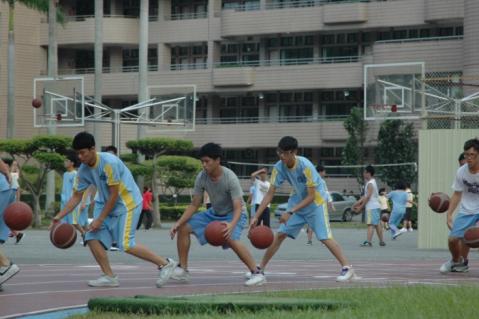 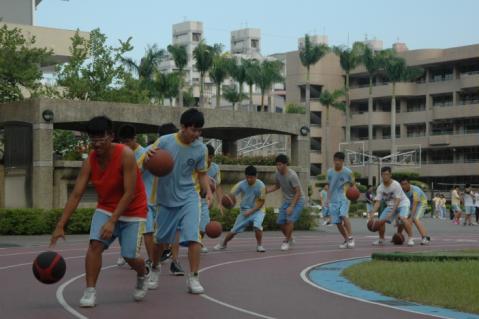 說明：說明：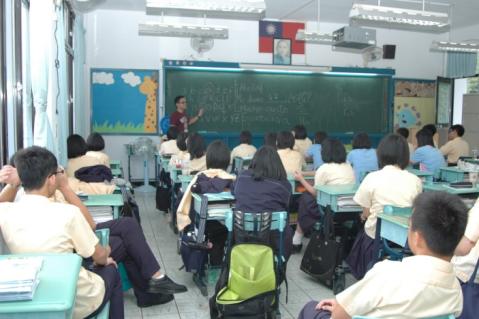 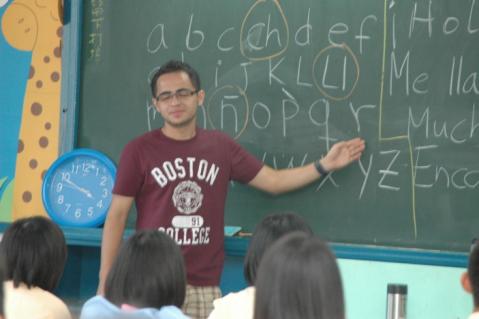 說明：說明：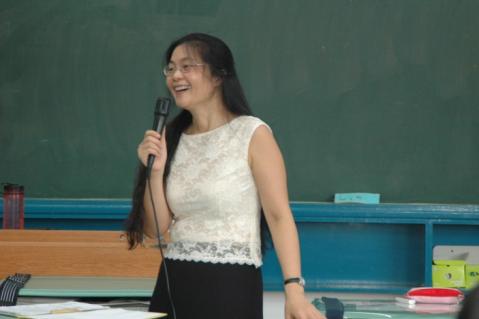 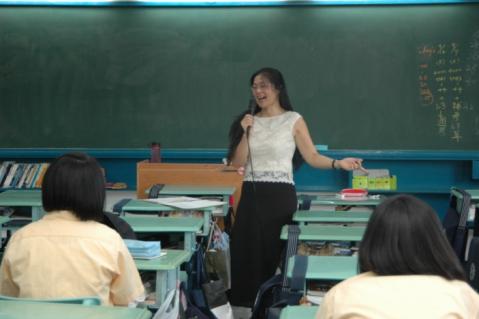 說明：說明：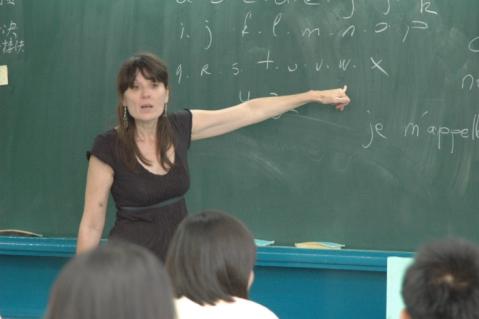 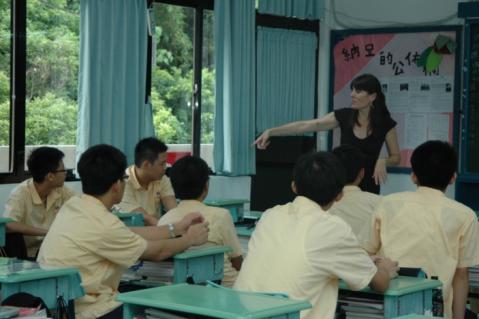 說明：說明：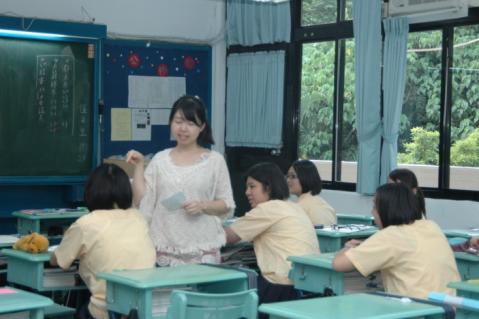 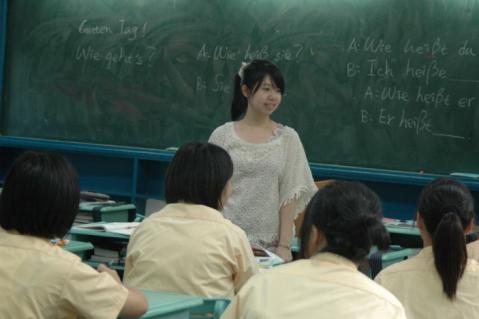 說明：說明：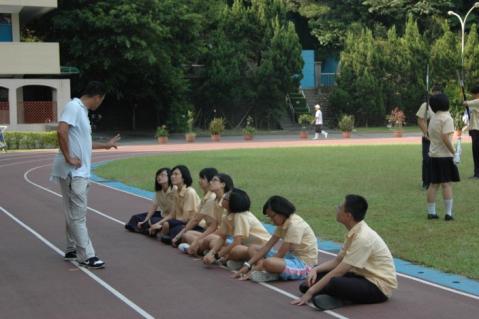 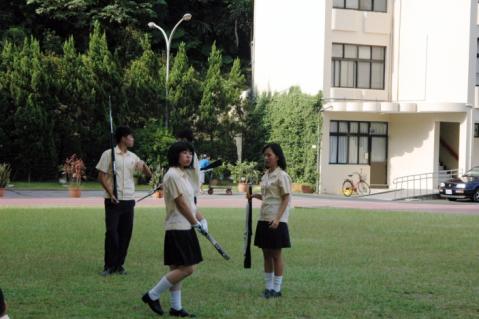 說明：說明：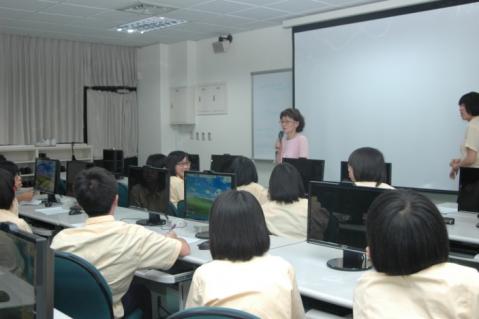 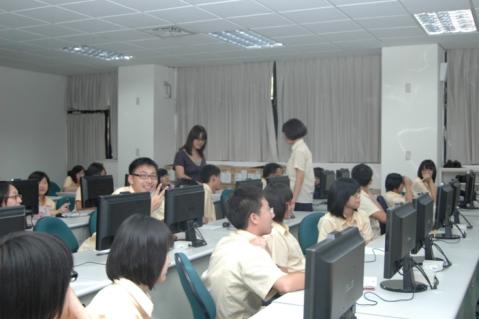 說明：說明：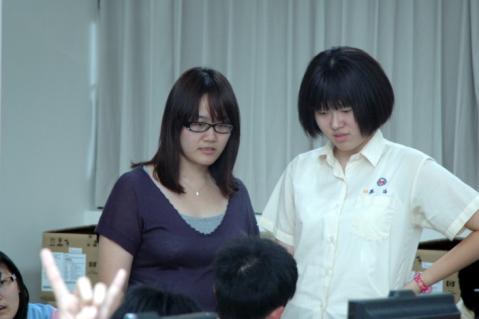 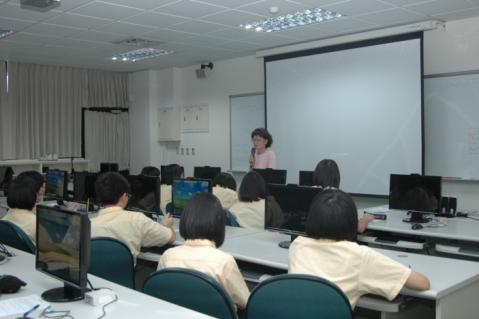 說明：說明：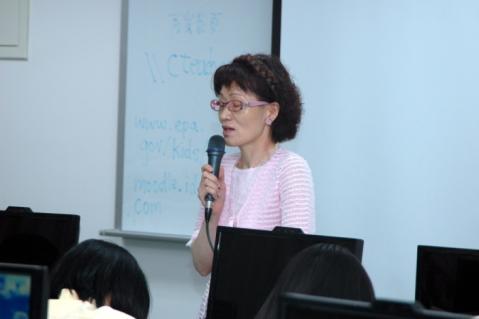 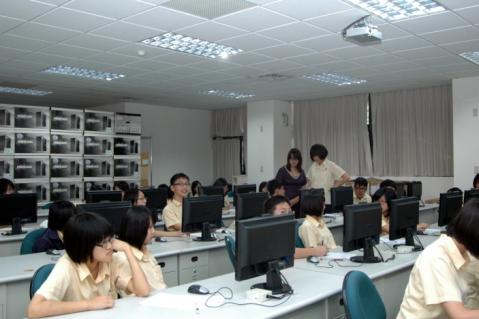 說明：說明：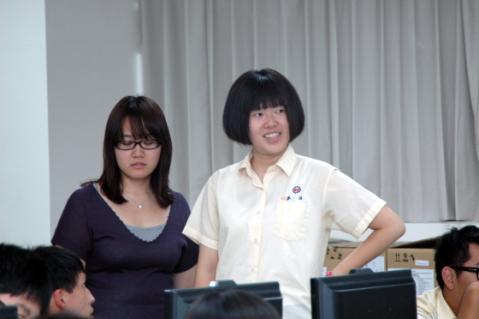 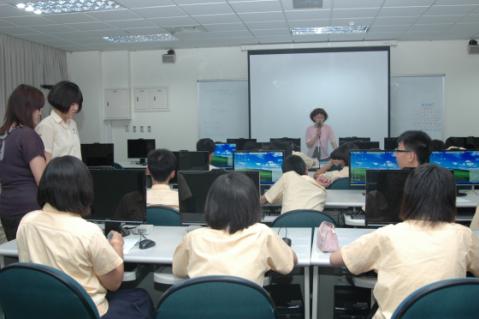 說明：說明：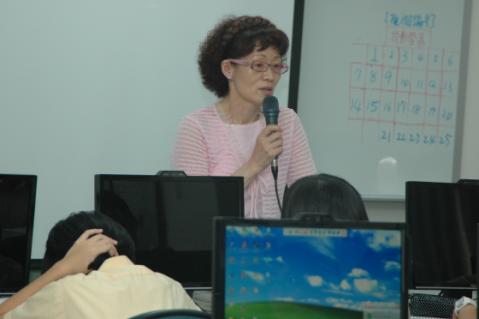 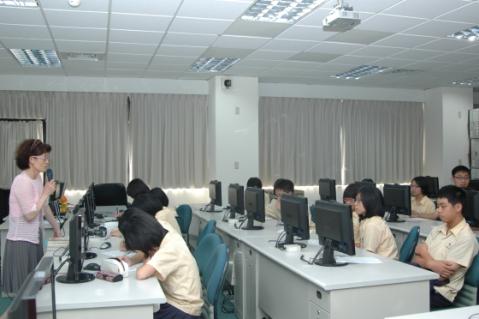 說明：說明：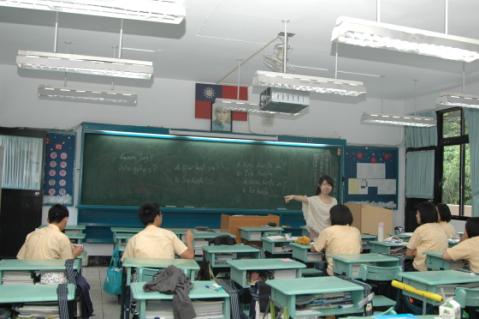 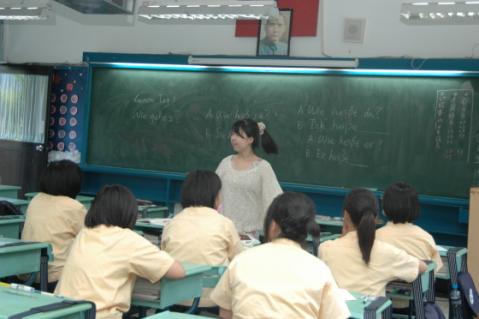 說明：說明：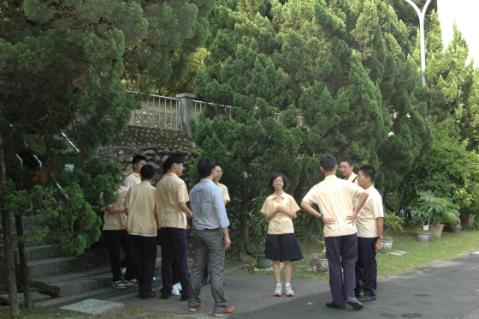 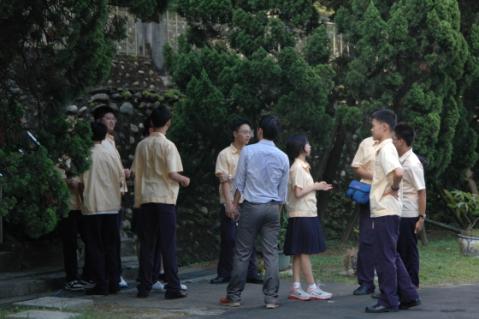 說明：說明：